Formulario de Solicitud de EquivalenciaSanta Rosa del Conlara (S.L.)……..,……de…………………de………..Directora Académica del ISEeI Santa Rosa del ConlaraS/DDe mi mayor consideración:Quien suscribe, ………………………………………………………., DNI N°……………………………, se dirige a Ud. a fin de solicitarle que sea considerado el otorgamiento de las equivalencias que se detallan a continuación:    La/s asignatura/s aprobada/s que figuran en la constancia de desempeño que se adjunta, con los programas correspondientes debidamente legalizado.                                                                                                       _________________________                                                                                                                         
                    Recibió                                                                                 Firma del Alumno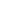                                                                                                        _________________________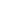                     Aclaración                                                                                     Aclaración                                                                         
                                                                                                     __________________________                                                                                                                            D.N.IIMPORTANTE:
 El Instituto Superior de Educación e Innovación Santa Rosa del Conlara, se reserva el derecho sobre el otorgamiento de las materias solicitadas a ser aprobadas por equivalencias de estudios, sujeto a la revisión de la documentación presentada y a la vigencia de las materias rendidas.  Para la presentación del formulario, se deben imprimir 2 (dos) copias que deberán ser firmadas en original frente a autoridad del instituto.Apellido y nombre/s:Apellido y nombre/s:DNI N°Domicilio:Teléfono:Correo: Universidad o Instituto de Nivel Superior de origen:Universidad o Instituto de Nivel Superior de origen:Carrera de origen: Carrera de origen: Carrera para la que solicita el reconocimiento de equivalencia/s Unidades Curriculares en las que solicita equivalencia